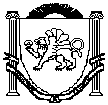 РЕСПУБЛИКА КРЫМНИЖНЕГОРСКИЙ РАЙОНИЗОБИЛЬНЕНСКИЙ СЕЛЬСКИЙ СОВЕТ17-я внеочередная сессия II-го созываРЕШЕНИЕ № 7«24» декабря 2020года                                        с.ИзобильноеОб отмене решения № 3 28-й очередной сессии I-го созыва Изобильненского сельского совета от 24.10.2016г.  «Об утверждении   Порядка формирования, ведения, опубликования перечня муниципального имущества муниципального образования Изобильненское сельское поселение Нижнегорского района Республики Крым, предназначенного для передачи во владение (или) в пользование субъектам малого и среднего предпринимательства».    В соответствии с  Федеральным законом от 06.10.2003 №131-ФЗ «Об общих принципах организации местного самоуправления в Российской Федерации», Законом Республики Крым от 21.08.2014 №54-ЗРК «Об основах местного самоуправления в Республики Крым», Федерального закона от 24.07.2007 N 209-ФЗ "О развитии малого и среднего предпринимательства в Российской Федерации", Федерального закона от 22.07.2008 N 159-ФЗ "Об особенностях отчуждения недвижимого имущества, находящегося в государственной собственности субъектов Российской Федерации или муниципальной собственности и арендуемого субъектами малого и среднего предпринимательства», в целях реализации государственной политики в области развития малого и среднего предпринимательства в муниципальном образовании Изобильненское сельское поселение Нижнегорского района Республики Крым и  в связи с возникшей производственной необходимостью Изобильненский сельский совет                                                                                                                                                 РЕШИЛ:     1. Отменить решение № 3 28-й очередной сессии I-го созыва Изобильненского сельского совета от 24.10.2016г. «Об утверждении   Порядка формирования, ведения, опубликования перечня муниципального имущества муниципального образования Изобильненское сельское поселение Нижнегорского района Республики Крым, предназначенного для передачи во владение (или) в пользование субъектам малого и среднего предпринимательства».   2.Настоящее решение вступает в силу со дня принятия и обнародования его на информационном стенде Изобильненского  сельского совета.    3.Контроль за исполнением настоящего решения оставляю за собой.Председатель Изобильненского селського совета                                Л.Г.Назарова 